Приложение №1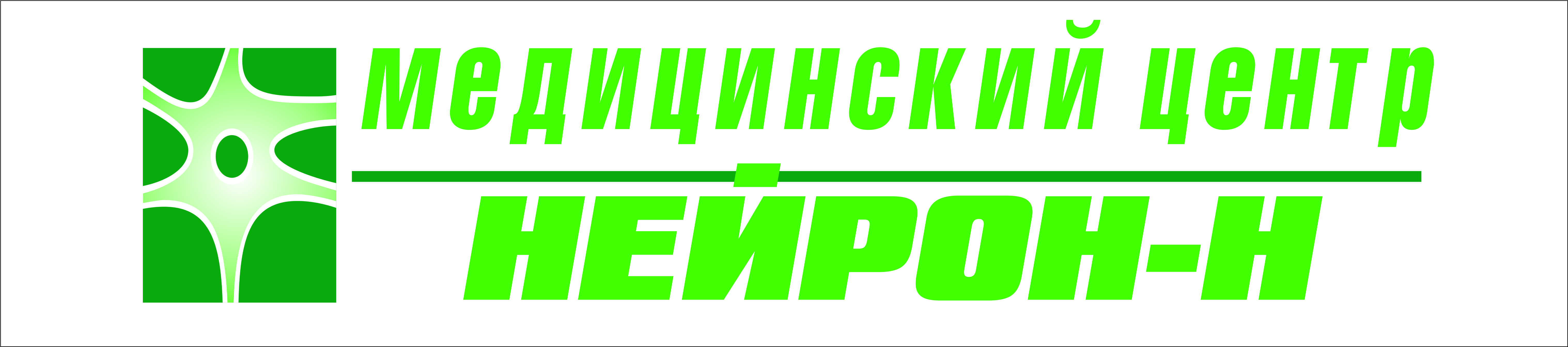 Общество с ограниченной ответственностью Медицинский центр «Нейрон-Н» 344010, г. Ростов-на-Дону, Красноармейская 208. Лицензия №ЛО-61-01-006920 выдана 21.01.19 года МЗРО адрес: г. Ростов-на-Дону, ул.1-й Конной Армии,33. ОГРН 1136195003515 ИНН 6163129019 КПП 616301001 от 11.04.2013г выдана Межрайонной ИФНС России №25 по адресу г.Ростов-на-Дону, пр. Кировский,100/74. Расчетный счет 40702810500070000829 в «Ростовский» филиал ОАО Банк ЗЕНИТ к/с 30101810700000000230 БИК 046015230 ОКВЭД 85.1 ОКПО 12166639 ОКОГУ 4210014 ОКАТО 60401368000 ОКФС 16 ОКОПФ 12165Тел.: (863)269-10-33, 8 (909)402-54-44, 264-01-42 (факс); сайт: www.neyronn.ru ; e-mail: neiron.mc@gmail.comПрайс на медицинские услуги.Лечебный массаж. Баночный массаж в комплекте от 12 лет.                                                                                                             Цена детского массажа может меняться в зависимости от индивидуальных особенностей телосложения ребенка.Детский массажВозрастВремяСтоимость нал/б.налМассаж общий  (ЛФК +фитбол)0 - 1 года                                                                      30 мин1200 рубМассаж общий от 1 до 8 лет30 мин1200 рубМассаж общийот 8 до 14 лет40 мин1300  рубМассаж спины от 8 до 14 лет20-25 мин800  рубмассаж ног при плоскостопии и вальгусной деформации стопот 3до7 летот 7до12лет600  руб800  рубВзрослый массажМассаж общий женский80 мин1800 рубМассаж общий мужской90 мин2000 рубМассаж спины жен40 мин1100 рубМассаж спины муж40 мин1200 руб Массаж воротниковой зоны жен./муж.20мин.800  рубМассаж верхних конечностей жен./муж.15-20мин.700  рубМассаж нижних конечностей30мин.900  рубМассаж головы20-30 мин700 рубМассаж лимфодренажный (общий)жен./муж.1,2 час1600/1800 рубМассаж лимфодренажный (нижних конечностей)30 мин 900 рубМассаж лица   1 час1800 руб